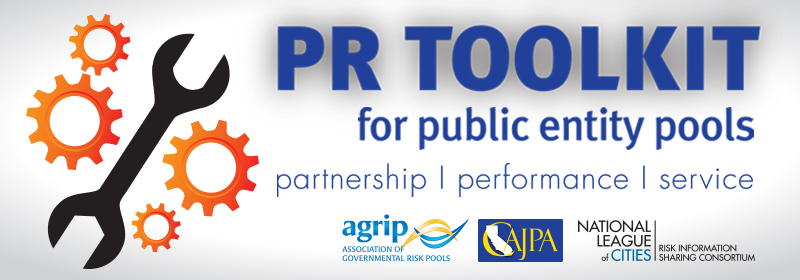 Risk-sharing pools for local governments and school districts succeed through:Partnership – because pools help members reduce and stabilize long-term insurance costs.Performance – because pools do well financially, create coverage innovations, and make risk management a top priority.Service – because pools promote inter-governmental collaboration by showing how it can improve public service. 